связанные с определением кадастровой стоимостиНа основании обращения ***, поступившего 20.11.2019г., приводим разъяснения относительно определения кадастровой стоимости объекта недвижимости с кадастровым номером 57:25:0020705:770.1. Общие сведения:2.  Кадастровая  стоимость объекта недвижимости определена на основании следующей информации:2.1.  О характеристиках объекта недвижимости, с использованием которых была определена его кадастровая стоимость:2.2. О рынке недвижимости:2.3. Перечень  ценообразующих факторов, использованных для определения кадастровой   стоимости  объекта  недвижимости,  их  значения  и  источники сведений о них:2.4. Кадастровая   стоимость   объекта   недвижимости   определена  в соответствии со следующей методологией:3. Иная информация по запросу заявителя: нет.РОССИЙСКАЯ ФЕДЕРАЦИЯ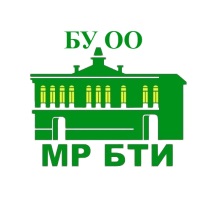 БЮДЖЕТНОЕ УЧРЕЖДЕНИЕОРЛОВСКОЙ ОБЛАСТИМЕЖРЕГИОНАЛЬНОЕ БЮРОТЕХНИЧЕСКОЙ  ИНВЕНТАРИЗАЦИИ( БУ ОО «МР БТИ»)Ленина ул, д. 25, Орел, 302028 тел./факс: (486-2) 40-99-99e-mail: nedvijimost@orel.ru,  http://www.orelbti.ruРазъяснения № 70№ п/пНаименование показателяЗначение, описание1.1Кадастровая стоимость, руб.120 689 390,891.2Дата, по состоянию на которую определена кадастровая стоимость (дата определения кадастровой стоимости)01.01.2019 г.1.3Реквизиты отчета об итогах государственной кадастровой оценки, составленного в соответствии со статьей 14 Федерального закона от 3 июля 2016 г. № 237-ФЗ «О государственной кадастровой оценке» Отчет № 1/2019 от 07.09.2019 г. об итогах государственной кадастровой оценки объектов недвижимости, расположенных на территории Орловской области 1.4Полный электронный адрес размещения отчета об итогах государственной кадастровой оценки в информационно-телекоммуникационной сети «Интернет»https://rosreestr.ru/wps/portal/p/cc_ib_portal_services/cc_ib_ais_fdgko/!ut/p/z1/04_Sj9CPykssy0xPLMnMz0vMAfIjo8zi3QNNXA2dTQy93UOdzAwcPQO8nMI8nQ0MDMz1w9EUBBqaAxU4ehsaG7obGPgb6keRph9DAUi_AQ7gaADUH4VmBaoLnI0IKAA5kZAlBbmhEQaZnooANTW-bQ!!/p0/IZ7_GQ4E1C41KGUB60AIPJBVIC0080=CZ6_GQ4E1C41KGUB60AIPJBVIC0007=MEcontroller!null==/?restoreSessionState=true&action=viewProcedure&id=8341&showRep=true 1.5Сведения о работнике бюджетного учреждения, созданного субъектом Российской Федерации и наделенного полномочиями, связанными с определением кадастровой стоимости, подготовившем отчет об итогах государственной кадастровой оценкиДавыдова Е.Н., Жигунова Е.А., Бурмистрова О.Н., Новиков А.Н., Косенкова Н.А., Громова Е. Н. (Таблица 1, стр. 15-17 Отчета Том 1) 1.6Реквизиты акта определения кадастровой стоимости, составленного в соответствии со статьей 16 Федерального закона от 3 июля 2016 г. № 237-ФЗ «О государственной кадастровой оценке»-1.7Сведения о работнике бюджетного учреждения, созданного субъектом Российской Федерации и наделенного полномочиями, связанными с определением кадастровой стоимости, определившем кадастровую стоимость в соответствии со статьей 16 Федерального закона от 3 июля 2016 г. № 237-ФЗ «О государственной кадастровой оценке»-1.8Дата внесения сведений о кадастровой стоимости в Единый государственный реестр недвижимости-1.9Дата подачи заявления об оспаривании кадастровой стоимости, по результатам рассмотрения которого определена кадастровая стоимость по решению комиссии по рассмотрению споров о результатах определения кадастровой стоимости или по решению суда-1.10Дата начала применения кадастровой стоимости, в том числе в случае изменения кадастровой стоимости по решению комиссии по рассмотрению споров о результатах определения кадастровой стоимости или по решению суда01.01.2020 г.1.11Сведения об органе, его местонахождении, официальном сайте в информационно-телекоммуникационной сети «Интернет», адресе электронной почты, контактных телефонах, в который следует обращаться в отношении исчисления налогов, исчисляемых от кадастровой стоимости объекта недвижимостиМежрайонная инспекция Федеральной налоговой службы №8 по Орловской области; Орловская область, г. Орёл, Московское шоссе, д. 119; тел. 8-800-222-22-22;https://www.nalog.ru/rn57/ifns/imns57_01/№ п/пНаименование показателяЗначение, описание2.1.1Кадастровый номер объекта недвижимости57:25:0020705:7702.1.2Вид объекта недвижимости (земельный участок, здание, сооружение, помещение, машино-место, объект незавершенного строительства, единый недвижимый комплекс, предприятие как имущественный комплекс или иной вид)Помещение2.1.3Адрес объекта недвижимостиг. Орел, ул. Комсомольская, д. 287, пом. 52.1.4Описание местоположения объекта недвижимостиОбъект расположен в Заводском районе города Орла. Расположение вдоль основной транспортной магистрали, охватывающей все маршруты общественного транспорта, остановки общественного транспорта – в непосредственной близости, пешеходное движение – средней активности. Ближайшее окружение – объекты торгового и производственного назначения.2.1.5Площадь (для земельного участка, здания, помещения или машино-места) или иная основная характеристика (протяженность, глубина, глубина залегания, площадь, объем, высота, площадь застройки - для сооружения, объекта незавершенного строительства) объекта недвижимости9306,52.1.6Категория земель, к которой относится земельный участок, если объектом недвижимости является земельный участок-2.1.7Вид разрешенного использования объекта недвижимостиВстроенное помещение Торгово-производственного комплекса2.1.8Назначение (для зданий, сооружений, помещения, единого недвижимого комплекса, предприятия как имущественного комплекса), проектируемое назначение (для объектов незавершенного строительства) объекта недвижимостиНежилое2.1.9Этажность объекта недвижимости4, этаж расположения – 1,2,32.1.10Материал наружных стен объекта недвижимостиКирпичные2.1.11Обременения (ограничения) объекта недвижимости, использованные при определении кадастровой стоимостиПубличных обременений (ограничений), которые должны учитываться при определении кадастровой стоимости согласно п. 1.11 Методических указаний, не зарегистрировано2.1.12Степень готовности объекта незавершенного строительства в процентах-2.1.13Иные сведения об объекте недвижимости, использованные при определении кадастровой стоимости-№ п/пНаименование показателяЗначение, описание2.2.1Сегмент рынка объектов недвижимости, к которому отнесен объект недвижимостиКоммерческая  деятельность (в состав данного сегмента входят торгово-офисные объекты, а также многофункциональные комплексы)2.2.2Краткая характеристика особенностей функционирования сегмента рынка объектов недвижимости, к которому отнесен объект недвижимости (с указанием на страницы отчета об итогах государственной кадастровой оценки, где содержится полная характеристика сегмента рынка объектов недвижимости, в том числе анализ рыночной информации о ценах сделок (предложений) в таком сегменте, затрат на строительство объектов недвижимости)Рынок коммерческой недвижимости достаточно разнообразный: офисная недвижимость; торговая недвижимость; рынок складских и производственных помещений; гостиницы и прочие. Наиболее привлекательными проектами, с коммерческой точки зрения, являются объекты недвижимости многофункционального назначения. Предложение помещений под офисы и торговлю достаточно большое, значительно труднее найти для производства или под склад. Полная характеристика данного сегмента рынка представлена в п. 4.3.10.2.2  Отчета об итогах государственной кадастровой оценки Том 1, стр. 166-1702.2.3Характеристика ценовой зоны, в которой находится объект недвижимости, в том числе характеристика типового объекта недвижимостиЦеновое зонирование для нежилой недвижимости не проводилось.№ п/пНаименованиеЗначениеИсточник2.3.1_Материал стен КС КС-1 (кирпичные)1) Отчет о ГКО Орловская область\2. Результаты определения КС\2.2 ОКС\2.2.1 Значения ЦФ для ОКС\ЦФ 7 группа2) Пункт 1.1.1.1.1 Определение класса конструктивной системы объектов оценки,  Том 3  Отчета об итогах государственной кадастровой оценки, стр. 7-92.3.2Местоположение (как уровень детализации расположения объекта недвижимости при выборе способа расчета методом моделирования на основе удельных показателей кадастровой стоимости (УПКС): по зданию, по кварталу, по населенному пункту и т.д.))С учетом наличия в Перечне Росреестра данных о родительском объекте (кадастровом номере здания, в котором находится помещение), местоположение определено до уровня родительского объекта. Отчет о ГКО Орловская область\1. Исходные данные\1.3 Перечень ОН, подлеж. ГКО\Текстовая часть перечня\ОКС_Текстовая часть№ п/пНаименование показателяЗначение, описание2.4.1Примененные подходы при определении кадастровой стоимости объекта недвижимости с обоснованием их выбораСравнительный подход (как наиболее точный с учетом имеющейся информации и особенностей определения кадастровой стоимости входящих в него методов).2.4.2Примененные методы оценки при определении кадастровой стоимости объекта недвижимости с обоснованием их выбораПрименен метод моделирования на основе удельных показателей кадастровой стоимости (УПКС). Является основным методом расчета для встроенных нежилых помещений низкой ликвидности (площадью свыше 1000 кв.м)2.4.3Способ определения кадастровой стоимости объекта недвижимости (массовая или индивидуальная оценка в отношении объектов недвижимости) с обоснованием его выбораМассовая (в связи с приоритетом данного способа согласно п. 1.3 Методических указаний)2.4.4Модель определения кадастровой стоимости объекта недвижимости с обоснованием ее выбора-2.4.5Сегмент объектов недвижимости, к которому относится объект недвижимости, с обоснованием его выбораСегмент 4 «Предпринимательство» в соответствии с фактическим разрешенным использованием2.4.6Группа (подгруппа) объектов недвижимости, к которой относится объект недвижимости, с обоснованием ее выбораГруппа 4 «Объекты коммерческого назначения, предназначенные для оказания услуг населению, включая многофункционального назначения». Подгруппа 0403 «Прочие многофункциональные торгово-сервисные комплексы, торгово-административные объекты, торгово-развлекательные объекты, за исключением отдельно стоящих зданий концертных залов, спортивно-концертных комплексов, кинотеатров, комплексов аттракционов, торгово-складские объекты, торговые базы».Для встроенных нежилых помещений при наличии данных о родительском объекте  при группировке производится наследование характеристик от здания объекту оценки.2.4.7Краткое описание последовательности определения кадастровой стоимости объекта недвижимостиПоследовательность определения кадастровой стоимости:1. Группировка (выбор группы, подгруппы объекта недвижимости); 2. Выбор подхода и метода оценки;        3. Определение расположения объекта недвижимости (учитывая имеющуюся информацию в Перечне Росреестра) с последующим выбором способа расчета в рамках данного метода: по зданию, по кварталу, по населенному пункту и т.д. 4. В связи с определением расположения объекта недвижимости до уровня родительского объекта производится наследование характеристик от здания (родительского объекта) объекту оценки с назначением ему УПКС, определенного для здания в рамках затратного подхода. 5. Определение кадастровой стоимости объекта недвижимости путем умножения значения УПКС объекта недвижимости на его площадь.Оценщик /Е.Н. Громова/Начальник отдела ГКО/Е.Н. Давыдова/Заместитель директора/С.Г. Оганесян/И.о. директора БУ ОО «МР БТИ»/И.И. Кожокар/